§760.  LiabilityA person is liable to the owner or operator of the overhead high-voltage line and 3rd parties, if any, for all or part of the damages to facilities and injuries to persons and all or part of the costs, expenses and liabilities incurred by the owner or operator of the overhead high-voltage lines and 3rd parties, if any, as a result of any contact with an overhead high-voltage line if the person causes, permits or allows any work or activity in violation of a provision of this chapter and, as a result, a physical or electrical contact with an overhead high-voltage line occurs.  The allocation of damages must be based on the comparative negligence of the parties as set forth in Title 14, section 156, except that employers of injured persons are immune from payment of damages to the extent provided under the Maine Workers' Compensation Act of 1992.  [PL 2021, c. 618, §1 (AMD).]SECTION HISTORYPL 1995, c. 348, §1 (NEW). PL 2021, c. 618, §1 (AMD). The State of Maine claims a copyright in its codified statutes. If you intend to republish this material, we require that you include the following disclaimer in your publication:All copyrights and other rights to statutory text are reserved by the State of Maine. The text included in this publication reflects changes made through the First Regular and First Special Session of the 131st Maine Legislature and is current through November 1. 2023
                    . The text is subject to change without notice. It is a version that has not been officially certified by the Secretary of State. Refer to the Maine Revised Statutes Annotated and supplements for certified text.
                The Office of the Revisor of Statutes also requests that you send us one copy of any statutory publication you may produce. Our goal is not to restrict publishing activity, but to keep track of who is publishing what, to identify any needless duplication and to preserve the State's copyright rights.PLEASE NOTE: The Revisor's Office cannot perform research for or provide legal advice or interpretation of Maine law to the public. If you need legal assistance, please contact a qualified attorney.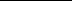 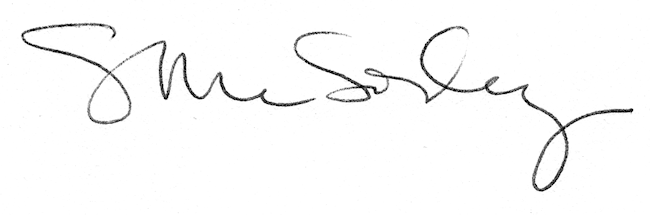 